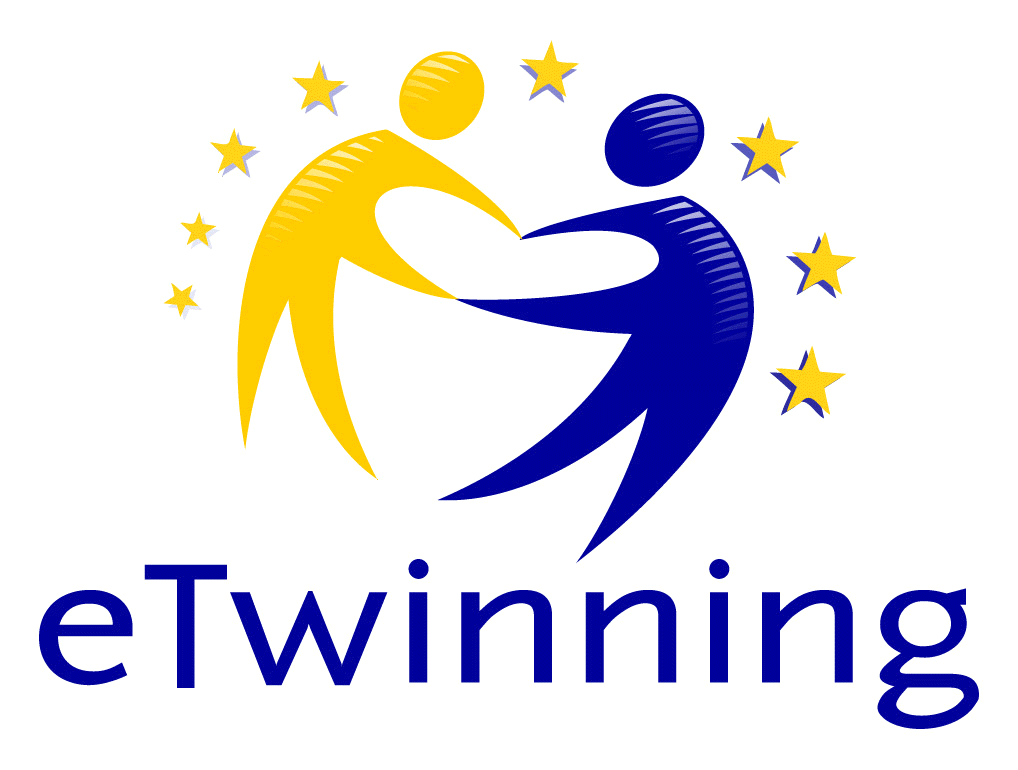                                               PJESMARICA
              
                    GRUPEAntonio Bubulj:ROCKRock, skraćeno od rock and roll, vrsta je popularne glazbe, najčešće s vokalima, električnim i bas gitarama, te naglašenim, jakim ritmom; u nekim podžanrovima rocka pojavljuju se i drugi instrumenti, primjerice saksofon.                                   Opća opasnost-Uzalud Sunce sjaBudim se iz sna
Tebe sam sanjao, opet sam tebe sanjao
Vani sunce sja
A ja bi nestao, tako bi rado nestao
Ovaj je grad još onaj isti mali grad
U kojem svako sve o svakom zna
Ja se još trudim ostat onaj stari ja
Al` mi ne ide,bez tebe ne ide 
refren
Uzalud sunce sja
Kad mi u srcu padaju kiše
Nebo ne vidim od oblaka
Otkad tebe nemam više
Uzalud sunce sja
Kad je oko mene samo noć
Ti bi mogla donijeti jutro, al` nećeš doć`
Dani prolaze
Ništa se nemjenja, ništa se nemjenja
Mislim na tebe
To je ko navika, prokleta navika
Ovaj je grad još onaj isti mali grad
U kojem svako sve o svakom zna
Ja se još trudim ostat onaj stari ja
Al` mi ne ide bez tebe ne iderefren
Uzalud sunce sja
Kad mi u srcu padaju kišeNebo ne vidim od oblaka
Otkad tebe nemam više
Uzalud sunce sja
Kad je oko mene samo noć
Ti bi mogla donijeti jutro, al` nećeš doć`Pop ili pop-glazba (od engleskog popular, omiljen) je vrsta glazbe koja u pravilu sadrži jednostavne, pamtljive melodije s refrenima koji lako ulaze u "uho", tj. one što su lako pamtljive. Često imaju "udicu" - jednu ili više glazbenih, ritmičkih ili vokalnih zamisli dizajniranih da ponavljanjem zakvače slušateljevu pažnju.Tony Cetinski-Kad žena zavoli
Kad žena zavoli ima oči djeteta
i na sve pristaje bez puno pitanja
al' ne zaboravi da joj kažeš svaki dan
da je voliš.

Kad zaspe umorna na tvojim rukama
neka dobro zna da tu je sigurna
al' ne zaboravi šapnut joj u snu
da je voliš.

Refren 2x
I da ti znaci bas sve
i da ne možeš bez nje, da je trebaš najviše
kad te poljubi tad budi nježan, tiho reci joj
da je ona cijeli život tvoj.

Kada žena zavoli, svu ljubav kad ti da
tvoj je cijeli svijet i nebo granica
al' ne zaboravi da joj kažeš svaki dan
da je voliš.

RefrenI da ti znaci bas sve
i da ne možeš bez nje, da je trebaš najviše
kad te poljubi tad budi nježan, tiho reci joj
da je ona cijeli život tvoj.
Opća opasnost- opća opasnostUzalud ti, srce, tražiš moje tragove,
ja sam ratnik lutalica, pratim grobove.
I sve dok vjetar hladni nosi ljudske jauke,
moje usne ljube samo sliku s prašine.

I reci nekad neku riječ, reci za mene,
kad po noći budem sam, kada sjetim se.
Neka prođu ove duge ratne godine,
da se vratim, da rat prestane.

Opća opasnost u tebi non-stop svira,
u daljini eksplozija.
Opća opasnost, ti nikad nemaš mira,
da l' kuca srce u grudima tvog vojnika?

I reci nekad neku riječ, reci za mene,
kad po noći budem sam, kada sjetim se.
Neka prođu ove duge ratne godine,
da se vratim, da rat prestane.

Opća opasnost u tebi non-stop svira,
u daljini eksplozija.
Opća opasnost, ti nikad nemaš mira,
da l' kuca srce u grudima tvog vojnika?

Opća opasnost u tebi non-stop svira,
u daljini eksplozija.
Opća opasnost, ti nikad nemaš mira,
da l' kuca srce u grudima tvog vojnika?

Opća opasnost u tebi non-stop svira,
u daljini eksplozija.
Opća opasnost, ti nikad nemaš mira,
da l' kuca srce u grudima tvog vojnika?Klapa je skupina od 5 do 8 pjevača koji izvode klapsko pjevanje. Kasnije se uvelo i ženske klape i mješovite klape.Sastav klape: 1. tenor, 2. tenor, bariton, 1. bas, 2. bas.Klapa Cambi-Ne more mi bitKad jednom prođem uza te ka' svitlo
i samo trepnem pa se izgubim
oba ćeš vitar od svake bande
da nađeš zvizdu ća je za te sjala

A ja ću dušu rastrit po moru 
kad se prilije priko ladnih stina
tamo di tone sva moja čežnja
kad te ovdi za mene nima

Refren
Da budeš cili moj svit 
meni ne more bit
a kad zaboli stisnit ću zube
i neću pustiti ka' i ptica krik
kad sve sto volin 
i sve sta sanjam

Meni ne more bit 
meni ne more bit
ne more mi bit

Refren 2xDa budeš cili moj svit 
meni ne more bit
a kad zaboli stisnit cu zube
i neću pustiti ka' i ptica krik
kad sve sto volin 
i sve sta sanjam.
Marijan Kovač:GANGNAM  STYLE
-vrsta: K-pop-izvođač: PSY-lyrics:Oppan Gangnam Style
Gangnam Style

Na je nun ta sa ro un in gan jo gin yo ja
Ko pi han ja ne yo yu rul a neun pum gyo gi nun yo ja
Ba mi o myon shim ja ngi tu go wo ji nun yo ja
Gu ron ban jon i nun yo ja

Na nun sa na ye
Na je nun no man kum ta sa ro un gu ron sa na ye
Ko pi shik gi do jo ne one shot te ri nun sa na ye
Ba mi o myon shim ja ngi to jyo bo ri nun sa na ye
Gu ron sa na ye

A rum de wo sa rang su ro wo
Gu re no hey gu re ba ro no hey
A reum de wo sa rang su ro wo
Gu re no hey gu re ba ro no hey
Ji gum bu to gal de ka ji ga bol ka

Oppan Gangnam Style
Gangnam Style
Op op op op oppan Gangnam Style
Gangnam Style
Op op op op oppan Gangnam Style

Eh~ Sexy lady
Op op op op oppan Gangnam Style
Eh~ Sexy lady
Op op op op
Eh eh eh eh eh eh 

Jong su ke bo wi ji man nol ten no nun yo ja
I te da shi pu myon mu ko ton mo ri pu nun yo ja
Ga ryot ji man wen man han no chul boda ya han yo ja
Gu ron gam gak jo gin yo ja

Na nun sa na ye
Jom ja na bo wi ji man nol ten no nun sa na ye
Te ga dwe myon wan jon mi cho bo ri nun sa na ye
Gun yuk bo da sa sa ngi ul tung bul tu ngan sa na ye
Gu ron sa na ye

A rum de wo sa rang su ro wo
Gu re no hey gu re ba ro no hey
A reum de wo sa rang su ro wo
Gu re no hey gu re ba ro no hey
Ji gum bu to gal de ka ji ga bol ka

Oppan Gangnam Style
Gangnam Style
Op op op op oppan Gangnam Style
Gangnam Style
Op op op op oppan Gangnam Style

Eh~ Sexy lady
Op op op op oppan Gangnam Style
Eh~ Sexy lady
Op op op op
Eh eh eh eh eh eh 

Twi nun nom gu wi ye na nun nom
Baby baby na nun mol jom a nun nom
Twi nun nom gu wi ye na nun nom
Baby baby na nun mol jom a nun nom
You know what I'm saying

Oppan Gangnam Style
Eh eh eh eh eh eh 

Eh~ Sexy lady
Op op op op oppan Gangnam Style
Eh~ Sexy lady
Op op op op
Eh eh eh eh eh eh 

Oppan Gangnam Style
GENTLEMAN-vrsta: K-pop
-izvođać:PSY-Lyrics:Alagamun-lan, weh, wakun, heya, hanun, gon
Alagamun-lan, weh, makun, heya, hanun, gon
Alagamun-lan, ari, gari, hanon, kari, he
Alagamun-lan, we like, we we we like party, hey
Ichiba, varriya, is hara moru, mashi sondori, yama, varriya
Yougun, pegi, tur, equa, machen, varriya
Noga, onku, pega, haga, kunge, nande, varriya
Damn girl! You're so freakin sexy

I-I-I-I I'm a, I-I-I-I I'm a
I-I-I-I I'm a, mother father gentleman

I'm a, I I'm a
I'm a, mother father gentleman

I'm a, I I'm a
I'm a, mother father gentleman

Alagamun-lan, weh, mikuneya, hana, gon
Alagamun-lan. weh, sikuneya, hana, gon
Alagamun-lan, pali, pali, wasa, nelly, neh
Alagamun-lan, nali, nali, nasa, pali, hee
Ichiba, varaniya, nori, moli, holy, daddy, chunga, ri
Varriya, good feeling, feeling good, brutake
Varriya, gachu, gunya, sorinage, sorinage
Varriya, damn girl! I'm a party mafia

I-I-I-I I'm a, I-I-I-I I'm a
I-I-I-I I'm a, mother father gentleman

I'm a, I I'm a
I'm a, mother father gentleman

I'm a, I I'm a
I'm a, mother father gentleman

Gonna make you sweat
Gonna make you wet
You know who I am, wet psy
Gonna make you sweat
Gonna make you wet
You know who I am, wet psy


I-I-I-I-I-I-I-I I'am a mother father gentleman

I'm a, I I'm a
I'm a, mother father gentleman

I'm a, I I'm a
I'm a, MOTHER FATHER GENTLEMANRADIOACTIVE
-vrsta: hits
-izvođač: Rita Ora
-lyrics:    


Palms to the sky
We unite
I feelin it, I feelin it, feel feelin it
We rise tonight

I'm checking you out in your sweet desire
I'm coming over to make you mine
It's a crime boy, you're so fine
I'm checkin you out, boy, it's a green light
I'm glad you came over, it was about time
It feels right, boy you're so fine

This club's radioactive
Drop the ball, let me feel the beat
This club's radioactive
Drop the ball, let me feel the beat

Palms to the sky
Unite
I feelin it, I feelin it, feel feel it
We rise tonight
Palms to the sky
We unite
I feelin it, I feelin it, feel feel it
We rise tonight

Moving on me as the world ends
This nuclear heat is a beautiful air
You might live to tell
This club's radioactive
Drop the ball, let me feel the beat
This club's radioactive
Drop the ball, let me feel the beat

Palms to the sky
Unite
I feelin it, I feelin it, feel feel it
We rise tonight
Palms to the sky
We unite
I feelin it, I feelin it, feel feel it
We rise tonight

[Break]
Palms to the sky
You and I
Palms to the sky
You and I
Palms to the sky
You and I
We rise tonight

Palms to the sky
Unite, I feel it, I feel it, feel feel it
We rise tonight
Palms to the sky
We unite, I feel it, I feel it, feel feel it
We rise tonight
We unite, you and I will rise tonight
We unite, you and I will rise tonight
We unite, you and I will rise tonight



DON’T CRY
-vrsta: rock
-izvođač: GUNS N’ ROSES
-lyrics:


Talk to me softly
There is something in your eyes
Don't hang your head in sorrow
And please don't cry
I know how you feel inside I've
I've been there before
Somethin is changin' inside you
And don't you know


Don't you cry tonight
I still love you baby
Don't you cry tonight
Don't you cry tonight
There's a heaven above you baby
And don't you cry tonight


Give me a whisper
And give me a sign
Give me a kiss before you
tell me goodbye
Don't you take it so hard now
And please don't take it so bad
I'll still be thinkin' of you
And the times we had...baby


And don't you cry tonight
Don't you cry tonight
Don't you cry tonight
There's a heaven above you baby
And don't you cry tonight


And please remember that I never lied
And please remember
how I felt inside now honey
You gotta make it your own way
But you'll be alright now sugar
You'll feel better tomorrow
Come the morning light now baby


And don't you cry tonight
And don't you cry tonight
And don't you cry tonight
There's a heaven above you baby
And don't you cry
Don't you ever cry
Don't you cry tonight
Baby maybe someday
Don't you cry
Don't you ever cry
Don't you cry
Bruno Varga:Danijela Martinović – RaspašojGdje ste veceras,moji nocni andjeli 
ooo 
tako mi treba doza ludila i doza ljubavi 
i svi vi 
o oooo 
osjecam nocas da to bit ce to 
ritam me dize i dize i dize 
i svi smo ko jedan i svi smo za lom 
za loooom za looom za lo o o om jesmo li spremni 
za loooom za looom za lo o oom i zato kreni 
dignimo case u zrak,zivio zivot,zivio mrak 
i neka zagrmi sve kad vino u glavi 
napravi kratki spoj totalni raspasoj 



Gdje ste veceras,moji nocni andjeli 
ooo 
tako mi treba doza ludila i doza ljubavi 
i svi vi 
o oooo 
osjecam nocas da to bit ce to 
ritam me dize i dize i dize 
i svi smo ko jedan i svi smo za lom 
za loooom za looom za lo o o om jesmo li spremni 
za loooom za looom za lo o o om i zato kreni 
dignimo case u zrak,zivio zivot,zivio mrak 
i neka zagrmi sve kad vino u glavi 
napravi kratki spoj totalni raspasoj 



Ritam me dize i dize i dize 
i svi smo ko jedan i svi smo za loooooooom 
za loooom za looom za lo o o oom jesmo li spremni 
za loooom za looom za lo o o om i zato kreni 
dignimo case u zrak,zivio zivot,zivio mrak 
i neka zagrmi sve kad vino u glavi 
napravi kratki spoj totalni raspasojMEJAŠI-ZoricaNajbolja mi je do sad 
ona bolja je od drugih svih 
svi da kažu nije za mene 
opet nju odabrao bi 

Mjesec luduje, pa malo zažmiri 
kad joj dođem, da nitko ne vidi 

A u zoru Zorica me budi 
hopa-cupa cijelu noć je bilo 
slatko li je kad se tajno ljubi 
a nebi slatko, nebi bilo, da se nije krilo 

Ja bi s tobom uvijek sve 
sve bi bilo kad i bilo gdje 
ta me želja nikad ne mine 
meni s tobom uvijek dobro je 

Mjesec luduje, pa malo zažmiri 
kad joj dođem, da nitko ne vidi 

A u zoru Zorica me budi 
hopa-cupa cijelu noć je bilo 
slatko li je kad se tajno ljubi 
a nebi slatko, nebi bilo, da se nije kriloSasha Lopez & Andreea D feat Broono - All My PeopleAll my people on the floor, party all nightWe want some more, some moreWe're about to turn it on under the lightWe never stop,we rockYes, Sasha Lopez, wants to see your body movin'We're ready for the worldLet's go!Hey mister lover, I need a dancerTo make me shake my boodyTo make me break the floorSo show me your moveYour sexy ass moveYou make me wanna touch, touch (x2)All my people on the floor, party all nightWe want some more, some moreWe're about to turn it on under the lightWe never stop,we rock,we rock (x2)Let's go!Rihanna – DiamondsShine bright like a diamondShine bright like a diamondFind light in the beautiful seaI choose to be happyYou and I, you and IWe’re like diamonds in the skyYou’re a shooting star I seeA vision of ecstasyWhen you hold me, I’m aliveWe’re like diamonds in the skyI knew that we’d become one right awayOh, right awayAt first sight I left the energy of sun raysI saw the life inside your eyesSo shine bright, tonight you and IWe’re beautiful like diamonds in the skyEye to eye, so aliveWe’re beautiful like diamonds in the skyShine bright like a diamondShine bright like a diamondShining bright like a diamondWe’re beautiful like diamonds in the skyShine bright like a diamondShine bright like a diamondShining bright like a diamondWe’re beautiful like diamonds in the skyPalms rise to the universeAs we moonshine and mollyFeel the warmth, we’ll never dieWe’re like diamonds in the skyYou’re a shooting star I seeA vision of ecstasyWhen you hold me, I’m aliveWe’re like diamonds in the skyAt first sight I felt the energy of sun raysI saw the life inside your eyesSo shine bright, tonight you and IWe’re beautiful like diamonds in the skyEye to eye, so aliveWe’re beautiful like diamonds in the skyShine bright like a diamondShine bright like a diamondShining bright like a diamondWe’re beautiful like diamonds in the skyShine bright like a diamondShine bright like a diamondShining bright like a diamondWe’re beautiful like diamonds in the skyShine bright like a diamondShine bright like a diamondShine bright like a diamondSo shine bright, tonight you and IWe’re beautiful like diamonds in the skyEye to eye, so aliveWe’re beautiful like diamonds in the skyShine bright like a diamondShine bright like a diamondShine bright like a diamondShine bright like a diamondShine bright like a diamondShine bright like a diamondShine bright like a diamondFilip Šegavac i Domagoj Ulovac:I knew you are troublehttp://www.youtube.com/watch?feature=player_detailpage&v=vNoKguSdy4Y"Rock and Roll" je vrsta popularne muzike. Tipični rock sastav se sastoji od pjevača, gitare, bas gitare, i bubnjeva. Razni sastavi su također koristili niz drugih instrumenata, poput saksafona. Rock and roll se prvi put pojavljuje u srednjim Sjedinjenim Američkim Državama. Nastao je od crnačke muzike i američke narodne muzike bijelaca. Rock muzika je imala ogroman društveni i kulturni uticaj na svijet. Sam pojam može da označava nekoliko različitih stvari. Ponekad se upotrebljava kao naziv za niz raznih stilova zapadne popularne muzike, poput teškog metala, pop muzike, i hip hopa, a ponekad se upotrebljava kao naziv za poseban izvorni pokret pedesetih godina. Najčesče, pojam označava taj izvorni pokret i razne stilove koje su nastali direktno od njega (Znači, bez hip hopa, pop muzike, itd).Once upon time
A few mistakes ago
I was in your sights
You got me alone
You found me
You found me
You found me

I guess you didn't care
And I guess I liked that
And when I fell hard
You took a step back
Without me, without me, without me

And he's long gone
When he's next to me
And I realize the blame is on me

Cause I knew you were trouble when you walked in
So shame on me now
Flew me to places i'd never been
Till you put me down oh
I knew you were trouble when you walked in
So shame on me now
Flew me to places i'd never been
Now i'm lying on the cold hard ground
Oh, oh, trouble, trouble, trouble
Oh, oh, trouble, trouble, trouble

No apologies
He'll never see you cry
Pretend he doesn't know
That he's the reason why
You're drowning, you're drowning, you're drowning

And I heard you moved on
From whispers on the street
A new notch in your belt
Is all I'll ever be
And now I see, now I see, now I see
He was long gone
When he met me
And I realize the joke is on me

I knew you were trouble when you walked in
So shame on me now
Flew me to places i'd never been
Till you put me down oh
I knew you were trouble when you walked in
So shame on me now
Flew me to places i'd never been
Now i'm lying on the cold hard ground
Oh, oh, trouble, trouble, trouble
Oh, oh, trouble, trouble, trouble

When your sadest fear comes creeping in
That you never loved me or her or anyone or anything
Yeah

I knew you were trouble when you walked in
So shame on me now
Flew me to places I'd never been
Till you put me down oh
I knew you were trouble when you walked in
So shame on me now
Flew me to places i'd never been
Now i'm lying on the cold hard ground
Oh, oh, trouble, trouble, trouble
Oh, oh, trouble, trouble, trouble

I knew you were trouble when you walked in
Trouble, trouble, trouble
I knew you were trouble when you walked in
Trouble, trouble, trouble!

RadioactiveOvaj stil pjesme je također ''Rock and Roll''


I'm waking up to ash and dust
I wipe my brow and I sweat my rust
I'm breathing in the chemicals

I'm breaking in, shaping up, then checking out on the prison bus
This is it, the apocalypse
Whoa

I'm waking up, I feel it in my bones
Enough to make my systems blow
Welcome to the new age, to the new age
Welcome to the new age, to the new age
Whoa, whoa, whoa, whoa, whoa, I'm radioactive, radioactive
Whoa, whoa, whoa, whoa, whoa, I'm radioactive, radioactive

I raise my flags, don my clothes
It's a revolution, I suppose
We're painted red to fit right in
Whoa

I'm breaking in, shaping up, then checking out on the prison bus
This is it, the apocalypse
Whoa

I'm waking up, I feel it in my bones
Enough to make my systems blow
Welcome to the new age, to the new age
Welcome to the new age, to the new age
Whoa, whoa, whoa, whoa, whoa, I'm radioactive, radioactive
Whoa, whoa, whoa, whoa, whoa, I'm radioactive, radioactive

All systems go, the sun hasn't died
Deep in my bones, straight from inside

I'm waking up, I feel it in my bones
Enough to make my systems blow
Welcome to the new age, to the new age
Welcome to the new age, to the new age
Whoa, whoa, whoa, whoa, whoa, I'm radioactive, radioactive
Whoa, whoa, whoa, whoa, whoa, I'm radioactive, radioactive


Da te mogu pismom zvati 

To je dalmatinska pjesma. Izvodi ju Klapa Maslina.Ti za me si bila ka' rosa na cviću
sa usana pila i ljubav i sriću
a ja bi' 'tija pismom ti prići
još ljubavi ima ka' ulja u svići 


Da te mogu pismom zvati
ja bi' piva' život cili
da se barem opet vrati
vrime kad smo sritni bili

Da te mogu pismon zvati
ja bi piva', ne bi staja'
da se stara ljubav vrati
ne bi pismi bilo kraja 

Ne vraćaš se više u pisme i riči
i nema te sa mnom u nijednoj priči
a ja bi' tija pismom ti prići
još ljubavi ima ka' ulja u svići.
Zbogom pameti

Ovo je zabavna pjesma. Izvodi ju Ivan Zak.
Pjesma govori o ljubavi.


Ljetne noći i avanture
svake noći neke nove cure.
Dok moja prava negdje sama spava,
meni se zabavlja.

Svaku noć kad mjesec se smije
svako neku svoju tajnu krije.
Dok moja prava negdje sama spava,
meni se zabavlja.

REF.
Svaka mi je bila broj
jer uvijek sam se vratio njoj.
Onoj sto me čekala
a znala je da nije jedina.

I da sve ove druge sve
neće sa mnom ostati.
Pustila je da me život
nauči zdravoj pameti, 
zbogom pameti.


Nakon ljeta iste fore
svi pjevamo krivo je more.
Krivo je krivo 
što je bilo živo.

Svaku noć kad mjesec se smije,
svako neku svoju tajnu krije.
Dok moja prava negdje sama spava,
meni se zabavlja.Lucija Vuksanovic i Sara Šlegl:

Big time rush – All over againStill got that same look that sets me off.
Guess there's just something about you.
I got these feelings to let it show cause I wouldn't and let you go.
I shouldn't have let you go.

You asked me for closure before and girl I told you it's over, it's over, 
It's not over.
So here we go again.

It's like I'm falling in love all over again.
For the first time and I know that it feels right.
I think I'm falling in love all over again.
Love at first sight, do you know how I feel to the left, left, left.
On the right, right, right.
To the back, back, back
On the side, side, side.
To the left, left, left.
On the right, right, right.
To the back, back, back
On the side, side, side.
Tonight.

I know I tried to not face the truth, but no one can love me like you do.
Your love is static, it pulls me in like a song when it first begins, I
Just don't want to let you end (No)

You just take me over and you are my controller.
I told ya, I told ya, 

I'm ready to go again (Yeah) 

It's like I'm falling in love all over again.
For the first time and I know that it feels right.
I think I'm falling in love all over again.
Love at first sight, do you know how I feel to the left, left, left.
On the right, right, right.
To the back, back, back
On the side, side, side.
To the left, left, left.
On the right, right, right.
To the back, back, back
On the side, side, side.
Tonight.

Baby it's something you did to hold me on.
Maybe there's something that just keeps me from moving on.
The moment I see you, I know it's going to be you, I got this figured out.
(Ooh)

It's like I'm falling in love all over again.
For the first time and I know that it feels right.
I think I'm falling in love all over again.
Love at first sight, do you know how I feel to the left, left, left.
On the right, right, right.
To the back, back, back
On the side, side, side.
To the left, left, left.
On the right, right, right.
To the back, back, back
On the side, side, side.
Tonight.Vrsta pjesme: POPDanijela Martinović – RaspašojGdje ste vecerasmoji nocni andjelitako mi treba doza ludilai doza ljubavi, i svi viOsjecam nocas da to bit ce toritam me dize i dize i dizei svi smo ko jedan i svi smo za lomZa lom, za lomza lo o o om jesmo li spremniza lom, za lomza lo o oom i zato kreniRef.I dignimo case u zrakzivio zivot, zivio mraki neka zagrmi sve kad vino u glavinapravi kratki spoj, totalni raspasojRef.Ritam me dize i dize i dizei svi smo ko jedan i svi smo za lomRef.Vrsta pjesme: zabavnaJelena Rozga – NirvanaRef. 2xNirvana, opustenocekam te sama, ovu nocnirvana, isto mjestoista budala, kad ces docMa udji k'o pobjednik na svojei uzmi sto je tvoje, s dozvolompa dodji k'o slavljenik na tortui uzmi mi ljepotu, napokonVolis li me ono stvarnoil' me mucis namjernoRef.Na glasu ko zena od aferaustvari tvoja cijela, odavnopolako me nosi atmosferai jedno u dva tijela da budemoRef.NirvanaNa glasu ko zena od aferaustvari tvoja cijela, odavnopa dodji k'o slavljenik na tortui uzmi mi ljepotu, napokonVrsta  pjesme: zabavnaOpća opasnost – Tvoje ime čuvamTvoje ime cuvam tu duboko u srcui spomenem te samo kada ne cujucuvam te u dusi kao pjesmu najdrazumada vec odavno nisi tuA nudio sam srcu neke druge ljubavivar'o ga ljepotom samo da zaboraviali ne vrijedi vjeruj misrce se ne da varatisrce k'o srceuvijek je pitalo gdje si tiRef.I ne znam gdje, ali nac'u tepregazit' cu mora do tebepreko vatre i vode cu prijecijer te volimi ne znam gdje, svejedno jenista me sprjecit' ne mozedo kraja svijeta idem za tobomjer te volimNeke slike blijede kako dani prolazeonima koje vrijede vrijeme nista ne mozejos si uvijek ista u mome sjecanjuvidimo se nocas ponovo u snuA nudio sam srcu neke druge ljubavivar'o ga ljepotom samo da zaboraviali ne vrijedi vjeruj misrce se ne da varatisrce k'o srceuvijek je pitalo gdje si tiRef. 3xVrsta pjesme: Rock